ПРАВИТЕЛЬСТВО КАМЧАТСКОГО КРАЯПОСТАНОВЛЕНИЕот 6 марта 2019 г. N 102-ПОБ УТВЕРЖДЕНИИПОРЯДКА ОПРЕДЕЛЕНИЯ ОБЪЕМА И ПРЕДОСТАВЛЕНИЯИЗ КРАЕВОГО БЮДЖЕТА СУБСИДИЙ СОЦИАЛЬНО ОРИЕНТИРОВАННЫМНЕКОММЕРЧЕСКИМ ОРГАНИЗАЦИЯМ В КАМЧАТСКОМ КРАЕ В ЦЕЛЯХФИНАНСОВОГО ОБЕСПЕЧЕНИЯ ЗАТРАТ НА МАТЕРИАЛЬНО-ТЕХНИЧЕСКОЕОБЕСПЕЧЕНИЕ УСТАВНОЙ ДЕЯТЕЛЬНОСТИВ соответствии со статьей 78.1 Бюджетного кодекса Российской Федерации, Постановлением Правительства Российской Федерации от 18.09.2020 N 1492 "Об общих требованиях к нормативным правовым актам, муниципальным правовым актам, регулирующим предоставление субсидий, в том числе грантов в форме субсидий, юридическим лицам, индивидуальным предпринимателям, а также физическим лицам - производителям товаров, работ, услуг, и о признании утратившими силу некоторых актов Правительства Российской Федерации и отдельных положений некоторых актов Правительства Российской Федерации"(в ред. Постановления Правительства Камчатского края от 22.01.2021 N 21-П)ПРАВИТЕЛЬСТВО ПОСТАНОВЛЯЕТ:1. Утвердить Порядок определения объема и предоставления из краевого бюджета субсидий социально ориентированным некоммерческим организациям в Камчатском крае в целях финансового обеспечения затрат на материально-техническое обеспечение уставной деятельности согласно приложению к настоящему Постановлению.(в ред. Постановления Правительства Камчатского края от 22.01.2021 N 21-П)2. Настоящее Постановление вступает в силу через 10 дней после дня его официального опубликования.ГубернаторКамчатского краяВ.И.ИЛЮХИНПриложениек Постановлению ПравительстваКамчатского краяот 06.03.2019 N 102-ППОРЯДОКОПРЕДЕЛЕНИЯ ОБЪЕМА ИПРЕДОСТАВЛЕНИЯ ИЗ КРАЕВОГО БЮДЖЕТА СУБСИДИЙСОЦИАЛЬНО ОРИЕНТИРОВАННЫМ НЕКОММЕРЧЕСКИМ ОРГАНИЗАЦИЯМВ КАМЧАТСКОМ КРАЕ В ЦЕЛЯХ ФИНАНСОВОГО ОБЕСПЕЧЕНИЯ ЗАТРАТНА МАТЕРИАЛЬНО-ТЕХНИЧЕСКОЕ ОБЕСПЕЧЕНИЕУСТАВНОЙ ДЕЯТЕЛЬНОСТИ1. Настоящий Порядок регулирует вопросы определения объема и предоставления из краевого бюджета субсидий социально ориентированным некоммерческим организациям (за исключением государственных (муниципальных) учреждений) в Камчатском крае (далее - СОНКО) в рамках основного мероприятия "Предоставление финансовой поддержки некоммерческим организациям" подпрограммы 5 "Развитие гражданской активности и государственная поддержка некоммерческих неправительственных организаций" государственной программы Камчатского края "Реализация государственной национальной политики и укрепление гражданского единства в Камчатском крае", утвержденной Постановлением Правительства Камчатского края от 29.11.2013 N 546-П, в целях финансового обеспечения затрат на материально-техническое обеспечение уставной деятельности (за исключением приобретения транспортных средств) (далее - субсидии).(в ред. Постановлений Правительства Камчатского края от 03.09.2020 N 352-П, от 22.01.2021 N 21-П)2. Субсидии носят целевой характер и не могут быть израсходованы на цели, не предусмотренные настоящим Порядком.3. Субсидия предоставляется один раз в три года Министерством развития гражданского общества и молодежи Камчатского края (далее - Министерство) в пределах лимитов бюджетных обязательств, доведенных до Министерства в установленном порядке, на соответствующий финансовый год и плановый период.(в ред. Постановления Правительства Камчатского края от 10.05.2023 N 258-П)Сведения о субсидии размещаются на едином портале бюджетной системы Российской Федерации в информационно-телекоммуникационной сети "Интернет" в разделе "Бюджет" не позднее 15-го рабочего дня, следующего за днем принятия закона о бюджете (закона о внесении изменений в закон о бюджете).(в ред. Постановления Правительства Камчатского края от 26.12.2022 N 715-П)4. К категории получателей субсидий относятся СОНКО, зарегистрированные на территории Камчатского края в порядке, установленном законодательством Российской Федерации.(часть 4 в ред. Постановления Правительства Камчатского края от 22.01.2021 N 21-П)5. Утратила силу. - Постановление Правительства Камчатского края от 22.01.2021 N 21-П.6. Условиями предоставления субсидий являются:1) соответствие СОНКО на первое число месяца, предшествующего месяцу, в котором планируется заключение соглашения о предоставлении субсидий, следующим требованиям:а) у СОНКО отсутствуют неисполненные обязанности по уплате налогов, сборов, страховых взносов, пеней, штрафов, процентов, подлежащих уплате в соответствии с законодательством Российской Федерации о налогах и сборах;б) у СОНКО отсутствует просроченная задолженность по возврату в краевой бюджет субсидий, бюджетных инвестиций, предоставленных в том числе в соответствии с иными нормативными правовыми актами Камчатского края, и иная просроченная задолженность перед Камчатским краем;(в ред. Постановления Правительства Камчатского края от 22.01.2021 N 21-П)в) СОНКО не находится в процессе реорганизации, ликвидации, в отношении нее не введена процедура банкротства, деятельность СОНКО не приостановлена в порядке, предусмотренном законодательством Российской Федерации;(пп. "в" в ред. Постановления Правительства Камчатского края от 03.09.2020 N 352-П)г) СОНКО не должна являться иностранным юридическим лицом, в том числе местом регистрации которого является государство или территория, включенные в утверждаемый Министерством финансов Российской Федерации перечень государств и территорий, используемых для промежуточного (офшорного) владения активами в Российской Федерации (далее - офшорные компании), а также российским юридическим лицом, в уставном (складочном) капитале которого доля прямого или косвенного (через третьих лиц) участия офшорных компаний в совокупности превышает 25 процентов (если иное не предусмотрено законодательством Российской Федерации). При расчете доли участия офшорных компаний в капитале российских юридических лиц не учитывается прямое и (или) косвенное участие офшорных компаний в капитале публичных акционерных обществ (в том числе со статусом международной компании), акции которых обращаются на организованных торгах в Российской Федерации, а также косвенное участие таких офшорных компаний в капитале других российских юридических лиц, реализованное через участие в капитале указанных публичных акционерных обществ;(пп. "г" ред. Постановления Правительства Камчатского края от 10.05.2023 N 258-П)д) в реестре дисквалифицированных лиц отсутствуют сведения о дисквалифицированных руководителе, членах коллегиального исполнительного органа, лице, исполняющем функции единоличного исполнительного органа, или главном бухгалтере СОНКО;(пп. "д" введен Постановлением Правительства Камчатского края от 22.01.2021 N 21-П)2) СОНКО не должна получать субсидию на цели, установленные настоящим Порядком, на основании иных нормативных правовых актов Камчатского края;(п. 2 в ред. Постановления Правительства Камчатского края от 22.01.2021 N 21-П)3) СОНКО включены в реестр некоммерческих организаций - исполнителей общественно полезных услуг либо в реестр поставщиков социальных услуг;(п. 3 введен Постановлением Правительства Камчатского края от 22.01.2021 N 21-П)4) СОНКО осуществляют уставную деятельность более 5 лет;(п. 4 введен Постановлением Правительства Камчатского края от 22.01.2021 N 21-П)5) средняя годовая численность получателей услуг, предоставленных СОНКО за три года, предшествующих дате подачи заявки на предоставление субсидии (далее - заявка), составляет более 50 человек;(п. 5 введен Постановлением Правительства Камчатского края от 22.01.2021 N 21-П)6) СОНКО ежегодно размещают отчеты о своей деятельности на общедоступных сайтах в информационно-телекоммуникационной сети "Интернет" либо в средствах массовой информации;(п. 6 введен Постановлением Правительства Камчатского края от 22.01.2021 N 21-П)7) СОНКО не является получателем субсидии в соответствии с настоящим Порядком в течение двух предшествующих лет.(п. 7 введен Постановлением Правительства Камчатского края от 22.01.2021 N 21-П)7. Утратила силу. - Постановление Правительства Камчатского края от 22.01.2021 N 21-П.8. Для получения субсидии СОНКО представляет в Министерство следующие документы:1) заявку на предоставление субсидии по форме, утвержденной Министерством;2) копию устава, заверенную надлежащим образом;3) справку, подписанную руководителем СОНКО, о соответствии СОНКО условиям, указанным в части 4 настоящего Порядка;4) справку из налогового органа, подтверждающую отсутствие у СОНКО задолженности по налогам, сборам, страховым взносам, пеням, штрафам, процентам, подлежащим уплате в соответствии с законодательством Российской Федерации о налогах и сборах;5) справку, подписанную руководителем СОНКО, подтверждающую, что СОНКО не включена в реестр дисквалифицированных лиц.(часть 8 в ред. Постановления Правительства Камчатского края от 22.01.2021 N 21-П)9. Министерство в течение 2 рабочих дней со дня получения документов, указанных в части 8 настоящего Порядка, получает в отношении СОНКО сведения из Единого государственного реестра юридических лиц на официальном сайте Федеральной налоговой службы на странице "Предоставление сведений из ЕГРЮЛ/ЕГРИП в электронном виде, а также делает сверку информации по пункту 5 части 8 настоящего Порядка на официальном сайте Федеральной налоговой службы на странице "Поиск сведений в реестре дисквалифицированных лиц".(часть 9 в ред. Постановления Правительства Камчатского края от 22.01.2021 N 21-П)10. Министерство в течение 10 рабочих дней со дня окончания приема документов, указанных в части 8 настоящего Порядка, рассматривает их и принимает решение о предоставлении субсидий либо об отказе в предоставлении субсидий.(в ред. Постановления Правительства Камчатского края от 22.01.2021 N 21-П)11. В случае принятия решения об отказе в предоставлении субсидий Министерство в течение 5 рабочих дней со дня принятия такого решения направляет CGHKO уведомление о принятом решении с обоснованием причин отказа.(в ред. Постановления Правительства Камчатского края от 22.01.2021 N 21-П)12. Основаниями для отказа в предоставлении субсидий являются:1) несоответствие СОНКО категории получателей субсидий, критериям и (или) условиям предоставления субсидий, установленным частями 4 и 6 настоящего Порядка;(в ред. Постановления Правительства Камчатского края от 22.01.2021 N 21-П)2) несоответствие представленных СОНКО документов требованиям, установленным частью 8 настоящего Порядка;3) непредставление или представление не в полном объеме СОНКО документов, указанных в части 8 настоящего Порядка;4) установление факта недостоверности представленной СОНКО информации.(п. 4 в ред. Постановления Правительства Камчатского края от 22.01.2021 N 21-П)13. В случае принятия решения о предоставлении субсидии Министерство в течение 10 рабочих дней со дня принятия такого решения направляет СОНКО проект соглашения о предоставлении субсидии (далее - Соглашение) в двух экземплярах для подписания посредством почтового отправления, или на адрес электронной почты, или иным способом, обеспечивающим подтверждение получения указанного проекта СОНКО.СОНКО в течение 5 рабочих дней со дня получения проекта Соглашения подписывает и возвращает в Министерство два экземпляра проекта Соглашения посредством почтового отправления или нарочно.(в ред. Постановления Правительства Камчатского края от 30.08.2023 N 464-П)Министерство в течение 5 рабочих дней со дня получения двух экземпляров проекта Соглашения подписывает их со своей стороны. Один экземпляр Соглашения направляется Министерством в течение 5 рабочих дней со дня подписания почтовым отправлением с уведомлением на почтовый адрес СОНКО.В случае непоступления в Министерство двух экземпляров подписанного Соглашения в течение 15 рабочих дней со дня получения СОНКО проекта Соглашения СОНКО признается уклонившейся от заключения Соглашения.Соглашение, дополнительное соглашение к Соглашению, в том числе дополнительное соглашение о расторжении Соглашения (при необходимости) заключаются в соответствии с типовой формой, утвержденной Министерством финансов Камчатского края.(часть 13 в ред. Постановления Правительства Камчатского края от 18.10.2021 N 438-П)14. Обязательными условиями предоставления субсидий, включаемыми в соглашения о предоставлении субсидий, и договоры (соглашения), заключенные в целях исполнения обязательств по соглашениям о предоставлении субсидий, являются согласие соответствующей СОНКО и лиц, являющихся поставщиками (подрядчиками, исполнителями) по договорам (соглашениям), заключенным в целях исполнения обязательств по соглашениям о предоставлении субсидий, на осуществление Агентством и органами государственного финансового контроля проверок соблюдения ими условий, целей и порядка предоставления субсидий и запрет приобретения за счет полученных средств субсидий иностранной валюты.14(1) В Соглашении должно содержаться условие о согласовании новых условий Соглашения или о расторжении Соглашения при недостижении согласия по новым условиям в случае уменьшения Министерству ранее доведенных лимитов бюджетных обязательств, установленных в соответствии с частью 3 настоящего Порядка, приводящего к невозможности предоставления субсидии в размере, определенном в Соглашении.(часть 14(1) введена Постановлением Правительства Камчатского края от 22.01.2021 N 21-П)15. Субсидия предоставляется в размере 200 тысяч рублей, но не более суммы, указанной в заявке СОНКО.(часть 15 в ред. Постановления Правительства Камчатского края от 22.01.2021 N 21-П)16. Министерство перечисляет субсидию на расчетный или корреспондентский счет, открытый СОНКО в учреждениях Центрального банка Российской Федерации или кредитной организации, реквизиты которого указаны в заявке, в течение 30 рабочих дней со дня издания приказа о предоставлении СОНКО субсидии.(часть 16 в ред. Постановления Правительства Камчатского края от 30.08.2023 N 464-П)17. Результатом предоставления субсидии является повышение ресурсной устойчивости СОНКО, в том числе СОНКО - исполнителей общественно полезных услуг.(в ред. Постановлений Правительства Камчатского края от 03.09.2020 N 352-П, от 22.01.2021 N 21-П)17(1) Показателями, необходимыми для достижения результата предоставления субсидии по состоянию на 31 декабря отчетного финансового года, являются:(в ред. Постановления Правительства Камчатского края от 22.01.2021 N 21-П)1) количество мероприятий в рамках программ и проектов СОНКО, проведенных при финансовой поддержке за счет средств краевого бюджета;2) количество общественно-полезных услуг, предоставленных в рамках полученной субсидии;3) число граждан, принявших участие в мероприятиях в рамках программ и проектов СОНКО при финансовой поддержке из краевого бюджета;4) количество публикаций в региональных средствах массовой информации, в том числе в информационно-телекоммуникационной сети "Интернет", посвященных реализации программы (проекта) СОНКО.Значения показателей, необходимых для достижения результата предоставления субсидии, устанавливаются в Соглашении.(часть 17(1) введена Постановлением Правительства Камчатского края от 03.09.2020 N 352-П)18. СОНКО предоставляет в Министерство в срок не позднее 15 января года, следующего за отчетным, отчет о достижении результатов и показателей предоставления субсидии, а также отчет об осуществлении расходов, источником финансового обеспечения которых является субсидия, по формам согласно приложению к Соглашению.(в ред. Постановления Правительства Камчатского края от 22.01.2021 N 21-П)Министерство вправе устанавливать в Соглашении сроки и формы представления СОНКО дополнительной отчетности.(в ред. Постановлений Правительства Камчатского края от 03.09.2020 N 352-П, от 22.01.2021 N 21-П)19. Министерство и органы государственного финансового контроля осуществляют обязательную проверку соблюдения СОНКО условий, целей и порядка предоставления субсидий.(в ред. Постановления Правительства Камчатского края от 22.01.2021 N 21-П)20. Остаток субсидии, неиспользованной в отчетном финансовом году, может использоваться СОНКО в очередном финансовом году на цели, указанные в части 1 настоящего Порядка, при принятии Министерством по согласованию с Министерством финансов Камчатского края, в порядке, определенном Правительством Камчатского края, решения о наличии потребности в указанных средствах и включении соответствующих положений в Соглашение.В случае отсутствия указанного решения остаток субсидии (за исключением субсидии, предоставленной в пределах суммы, необходимой для оплаты денежных обязательств получателя субсидии, источником финансового обеспечения которых является указанная субсидия), неиспользованной в отчетном финансовом году, подлежит возврату в краевой бюджет на лицевой счет Министерства не позднее 15 февраля очередного финансового года.(часть 20 в ред. Постановления Правительства Камчатского края от 22.01.2021 N 21-П)21. В случае выявления, в том числе по фактам проверок, проведенных Министерством и органом государственного финансового контроля, нарушения целей, условий, порядка предоставления субсидии, а также недостижения значений результатов и показателей, установленных при предоставлении субсидии, СОНКО обязана возвратить денежные средства в краевой бюджет в следующем порядке и сроки:1) в случае выявления нарушения органом государственного финансового контроля - на основании представления и (или) предписания органа государственного финансового контроля в сроки, указанные в представлении и (или) предписании;2) в случае выявления нарушения Министерством - в течение 20 рабочих дней со дня получения требования Министерства.(часть 21 в ред. Постановления Правительства Камчатского края от 22.01.2021 N 21-П)22. Получатель субсидии обязан возвратить средства субсидии в следующих объемах:1) в случае нарушения целей предоставления субсидии - в размере нецелевого использования средств субсидии;2) в случае нарушения условий и порядка предоставления субсидии - в полном объеме;3) в случае недостижения результата предоставления субсидии и значений показателей, необходимых для их достижения, - в объеме недостигнутых показателей, в размере 15% от размера предоставленной субсидии за каждое не достигнутое значение в краевой бюджет.(часть 22 в ред. Постановления Правительства Камчатского края от 22.01.2021 N 21-П)23. Абзац утратил силу. - Постановление Правительства Камчатского края от 22.01.2021 N 21-П.Министерство направляет СОНКО письменное требование о возврате субсидии в течение 10 рабочих дней со дня выявления обстоятельств, указанных в частях 20 - 22 настоящего Порядка.(в ред. Постановлений Правительства Камчатского края от 03.09.2020 N 352-П, от 22.01.2021 N 21-П)24. При невозврате средств субсидии в сроки, установленные частью 21 настоящего Порядка, Министерство принимает необходимые меры по взысканию подлежащей возврату в краевой бюджет субсидии в судебном порядке в срок не позднее 30 рабочих дней со дня, когда Министерству стало известно о неисполнении СОНКО обязанности возвратить средства субсидии в краевой бюджет.(часть 24 введена Постановлением Правительства Камчатского края от 18.10.2021 N 438-П)Приложениек Порядку предоставленияиз краевого бюджета субсидийсоциально ориентированнымнекоммерческим организациям вКамчатском крае в целяхфинансового обеспечения затратна материально-техническое обеспечениеуставной деятельностиФорма отчетаОТЧЕТО ДОСТИЖЕНИИ РЕЗУЛЬТАТАПРЕДОСТАВЛЕНИЯ СУБСИДИИ И ПОКАЗАТЕЛЕЙ,НЕОБХОДИМЫХ ДЛЯ ДОСТИЖЕНИЯ РЕЗУЛЬТАТА ПРЕДОСТАВЛЕНИЯСУБСИДИИ, И ОБ ИСПОЛЬЗОВАНИИ ПОЛУЧЕННЫХСРЕДСТВ СУБСИДИИУтратил силу. - Постановление Правительства Камчатского края от 22.01.2021 N 21-П.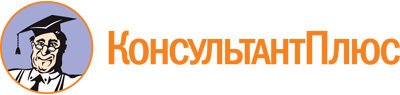 Постановление Правительства Камчатского края от 06.03.2019 N 102-П
(ред. от 30.08.2023)
"Об утверждении Порядка определения объема и предоставления из краевого бюджета субсидий социально ориентированным некоммерческим организациям в Камчатском крае в целях финансового обеспечения затрат на материально-техническое обеспечение уставной деятельности"Документ предоставлен КонсультантПлюс

www.consultant.ru

Дата сохранения: 27.10.2023
 Список изменяющих документов(в ред. Постановлений Правительства Камчатского краяот 03.09.2020 N 352-П, от 22.01.2021 N 21-П,от 18.10.2021 N 438-П, от 26.12.2022 N 715-П,от 10.05.2023 N 258-П, от 30.08.2023 N 464-П)Список изменяющих документов(в ред. Постановлений Правительства Камчатского краяот 03.09.2020 N 352-П, от 22.01.2021 N 21-П,от 18.10.2021 N 438-П, от 26.12.2022 N 715-П,от 10.05.2023 N 258-П, от 30.08.2023 N 464-П)КонсультантПлюс: примечание.Текст дан в соответствии с официальным текстом документа.